ЧАСТЬ 3ПРОЕКТ ДОГОВОРАДОГОВОР № ______________г. Москва							 	 «___» ______ 2022 г.Федеральное государственное унитарное предприятие «Космическая связь» (ГП КС), именуемое в дальнейшем «Заказчик», в лице Генерального директора Алексея Константиновича Волина, действующего на основании Устава, с одной стороны и ____________ (_______), именуемое в дальнейшем «Подрядчик», в лице ________, действующего на основании _________, с другой стороны, именуемые в дальнейшем «Стороны», заключили настоящий договор (далее – «Договор») о нижеследующем: ПРЕДМЕТ ДОГОВОРАПодрядчик обязуется по заданию Заказчика выполнить работы по оборудованию стенда (далее – «Работы») на выставке "CABSAT 2022", которая будет проходить с 17 мая по 19 мая 2022 года по адресу: Dubai World Trade Center, г. Дубай, ОАЭ (далее – «Выставка»), а Заказчик обязуется оплатить Работы.	Работы производятся в соответствии с Техническим заданием (Приложение №1), дизайн-проектом стенда, разработанным Подрядчиком и утвержденным Заказчиком (Приложение №2), а также сметным расчетом (Приложение № 3).Сроки выполнения Работ:- монтаж стенда: до 16 мая 2022 года;- обеспечение рабочего состояния стенда, предоставление Заказчику в аренду необходимого оборудования: с 17 мая по 19 мая 2022 года;- демонтаж, вывоз и утилизация материалов стенда, вывоз оборудования – в соответствии с п. 3.2.11 Договора;- иные сроки установлены в Техническом задании.Работы выполняются иждивением Подрядчика.2. ПОРЯДОК РАСЧЕТОВ Общая стоимость Работ по настоящему Договору составляет ____________ (_________________) __________, в т.ч.  НДС ______ - __________ (____________) _____.Указанная общая стоимость Работ является окончательной, твердой и не подлежащей изменению (за исключением случая, предусмотренного п. 8.1 настоящего Договора). В общую стоимость Работ включены все транспортные и иные расходы Подрядчика, связанные с исполнением Договора, включая монтаж и демонтаж, утилизацию материалов стенда, предоставление в аренду оборудования, оплату подключения и расхода электроэнергии, интернета (Wi-Fi), ежедневную уборку стенда, выполнение иных видов работ, указанных в Техническом задании к настоящему Договору.Оплата Работ производится после подписания Договора в два этапа:- первый платеж в размере 80% от общей стоимости Работ по настоящему Договору в размере ______________ (_______________________) _______, в т.ч. НДС ______ - _______________ (__________________________) ___________, Заказчик перечисляет Подрядчику в течение 10 (десяти) рабочих дней с даты заключения Договора при условии получения счета от Подрядчика;- второй платеж в размере 20% от общей стоимости Работ по настоящему Договору в размере _________ (________________________) _______________, в т.ч. НДС ___________ - _____________ (___________________) _________, Заказчик перечисляет Подрядчику в течение 10 (десяти) рабочих дней после подписания Сторонами итогового акта сдачи-приемки выполненных Работ (п. 4.2 Договора) и при условии получения счета от Подрядчика.Подрядчик предоставляет Заказчику счет-фактуру установленного образца.Обязательства Заказчика по оплате считаются исполненными с даты списания денежных средств с расчетного счета Заказчика.Заказчик не несет ответственности за задержку в банковском переводе, не связанную с действиями/бездействием Заказчика.3.  УСЛОВИЯ ДОГОВОРА3.1.	Заказчик обязан:3.1.1.	Предоставить исходные материалы (в электронном виде по следующему адресу Подрядчика: _________________  или на электронном носителе) для печати изображений на баннерах и самоклеющейся бумаге.3.1.2.	В сроки, предусмотренные Договором, исполнить обязательства по оплате.3.2.	Подрядчик обязан:3.2.1. Выполнить Работы в срок и надлежащего качества.3.2.2. Гарантировать качество и сроки выполняемых Работ по оформлению стенда согласно условиям Договора и Приложений к нему.3.2.3. Выполнить Работы по монтажу стенда в срок до 16 мая 2022 года.3.2.4. При выполнении Работ соблюдать все правила и требования, предъявляемые организатором Выставки, а также технические условия на производство Работ.3.2.5. В период прохождения Выставки обеспечить рабочее состояние стенда в соответствии с условиями Технического задания (Приложение №1). В случае обнаружения неисправности устранить её в срок не более 1,5 (полутора) часов с момента устного обращения представителя Заказчика.3.2.6. Соблюдать требования противопожарной безопасности и мероприятий по технике безопасности при выполнении Работ.3.2.7. Осуществить подключение/отключение стенда к/от электропитанию(-я) и водоснабжению(-я).3.2.8. Уведомить Заказчика об окончании Работ.3.2.9. Предоставить организатору Выставки всю необходимую документацию для проведения монтажных/демонтажных Работ.3.2.10. Заказчик, обнаруживший после приемки стенда отступления в его оформлении от условий Договора и Приложений к нему, которые не могли быть выявлены им при приемке (скрытые недостатки), в том числе такие, которые были умышленно скрыты Подрядчиком, обязан немедленно известить об этом Подрядчика (по телефону, электронной почте или факсу) и потребовать от него по своему выбору совершения действий, предусмотренных п.5.4. Договора.3.2.11. Выполнить демонтаж стенда после официального закрытия Выставки, вывезти и утилизировать материалы стенда, а также вывезти оборудование. Демонтаж должен быть осуществлен в сроки, указанные организатором Выставки. 3.2.12. Возместить Заказчику все убытки и расходы, которые Заказчик понесет в результате привлечения Заказчика к ответственности третьими лицами, если причиной этой ответственности является неисполнение/ненадлежащее исполнение Подрядчиком обязательств по настоящему Договору.3.3. Заказчик имеет право:3.3.1. В процессе выполнения Работ давать в устной или простой письменной форме распоряжения Подрядчику о замене обнаруженных некачественных или несоответствующих утвержденному проекту материалов и конструкций в соответствии с техническим описанием стенда.3.4. Подрядчик имеет право:3.4.1. Привлекать третьих лиц для исполнения обязательств по настоящему Договору (субподрядчиков). В случае привлечения к выполнению Работ третьих лиц Подрядчик несет ответственность перед Заказчиком за последствия неисполнения или ненадлежащего исполнения обязательств по настоящему Договору третьими лицами. Привлечение к выполнению Работ третьих лиц не влечет увеличение стоимости Работ по Договору в соответствии с п. 2.1 Договора.4.  ПОРЯДОК СДАЧИ – ПРИЁМКИ РАБОТ4.1. 16 мая 2022 года Подрядчик передает Заказчику готовый к эксплуатации стенд, соответствующий условиям Договора, по акту сдачи-приемки работ по монтажу стенда. 4.2. После окончания Выставки и выполнения всех Работ по Договору, включая монтаж, демонтаж, вывоз и утилизацию материалов стенда, вывоз предоставляемого в аренду оборудования, Подрядчик предоставляет Заказчику итоговый акт сдачи-приемки выполненных Работ. Заказчик обязан подписать указанный акт в течение 5 (пяти) рабочих дней с момента его получения от Подрядчика, либо предоставить Подрядчику мотивированный отказ от подписания акта. Подрядчик обязуется устранить все указанные в мотивированном отказе нарушения, после чего Стороны подписывают итоговый акт сдачи-приемки выполненных Работ.5.  ОТВЕТСТВЕННОСТЬ СТОРОН, ОДНОСТОРОННИЙ ОТКАЗ5.1. За нарушения условий настоящего Договора Стороны несут ответственность согласно действующему законодательству Российской Федерации.5.2. В случае одностороннего отказа Заказчика от Договора по обстоятельствам, не связанным с действиями/бездействием Подрядчика, Подрядчик обязуется возвратить Заказчику все платежи, полученные от Заказчика до даты прекращения Договора, за вычетом документально подтвержденных обоснованных фактических расходов Подрядчика, связанных с исполнением данного Договора, в течение 3 (трех) банковских дней со дня получения письменного отказа Заказчика от Договора. 5.3. В случае отказа Подрядчика от исполнения Договора, либо в случае, если невыполнение либо ненадлежащее выполнение Подрядчиком своих обязательств по Договору повлекло срыв участия Заказчика в Выставке, Подрядчик в течение 3 (трех) банковских дней со дня получения письменного требования Заказчика возмещает Заказчику обоснованные убытки, причиненные отказом/невыполнением/ненадлежащим выполнением обязательств Подрядчика, а также возвращает Заказчику в полном объеме сумму первого платежа, указанного в п.2.2 Договора, и уплачивает штрафную неустойку в размере 10% (десяти процентов) от суммы, указанной в п. 2.1. настоящего Договора. 5.4. При обнаружении Заказчиком явных недостатков при приемке выполненных Работ, при условии, что данные недостатки не повлекли отказа от Договора, Заказчик имеет право потребовать от Подрядчика по своему выбору:- безвозмездного устранения обнаруженных недостатков в разумный срок,- соразмерного уменьшения суммы оплаты по настоящему Договору.5.5.	 Взыскание убытков, штрафов не освобождает Сторону, нарушившую Договор, от исполнения обязательств в натуре, если иное не установлено Договором.5.6. В случае повреждения по вине Заказчика оборудования, предоставленного Подрядчиком в аренду, во время проведения Выставки, Заказчик обязуется произвести ремонт оборудования или возместить Подрядчику стоимость ремонта. В случае утраты по вине Заказчика оборудования, предоставленного Подрядчиком в аренду, во время проведения Выставки, Заказчик возмещает Подрядчику стоимость оборудования в соответствии с рыночными ценами.5.7. В случае наступления форс-мажорных обстоятельств, то есть чрезвычайных и непредотвратимых при данных условиях обстоятельств, которые Стороны не могли предвидеть и предотвратить разумными мерами (стихийные бедствия, военные действия, массовые беспорядки и т.п.), Стороны не несут ответственности за неисполнение условий настоящего Договора вплоть до прекращения и устранения последствий указанных обстоятельств.5.8. Заказчик по согласованию с Подрядчиком вправе изменить или расторгнуть Договор в случае существенного изменения обстоятельств, из которых они исходили при заключении договора, в порядке, предусмотренном Гражданским кодексом Российской Федерации.5.9. В случае недостижения соглашения об изменении условий Договора в соответствии с существенно изменившимися обстоятельствами или о его расторжении Договор может быть расторгнут или изменён судом в порядке и по основаниям, предусмотренным Гражданским кодексом Российской Федерации.5.10. Заказчик в одностороннем порядке может отказаться от исполнения обязательств по Договору по основаниям, предусмотренным Гражданским кодексом Российской Федерации.5.11. В случае, если неисполнение или ненадлежащее исполнение Подрядчиком Договора повлекло его досрочное прекращение и Заказчик заключил взамен аналогичный договор, Заказчик вправе потребовать от Подрядчика возмещения убытков в виде разницы между ценой, установленной в прекращённом договоре, и ценой на сопоставимые товары, работы или услуги по условиям договора, заключённого взамен прекращённого договора.5.12. Если заказчик не заключил аналогичный договор взамен прекращённого договора, указанного в пункте 5.11., но в отношении предусмотренного прекращённым договором исполнения имеется текущая цена на сопоставимые товары, работы или услуги, заказчик вправе потребовать от Подрядчика возмещения убытков в виде разницы между ценой, установленной в прекращённом договоре, и текущей ценой.5.13. Текущей ценой признается цена, взимаемая в момент прекращения договора за сопоставимые товары, работы или услуги в месте, где должен был быть исполнен договор, а при отсутствии текущей цены в указанном месте - цена, которая применялась в другом месте и может служить разумной заменой с учётом транспортных и иных дополнительных расходов.5.14. При исполнении Договора не допускается перемена подрядчика, за исключением случаев, если новый подрядчик является правопреемником подрядчика по такому договору вследствие реорганизации юридического лица, предусмотренных законодательством Российской Федерации, в форме преобразования, слияния или присоединения.6. СПОРЫ, ВОЗНИКШИЕ ИЗ ДОГОВОРА6.1. Все споры и разногласия, возникшие в связи с исполнением Договора или в связи с ним, должны быть урегулированы Сторонами в претензионном порядке. Сторона, получившая претензию, обязана рассмотреть претензию и уведомить Сторону-заявителя об удовлетворении или отклонении претензии в 20-дневный срок со дня ее получения.6.2. В случае отклонения претензии или неполучения на нее ответа в течение срока, установленного п. 6.1 Договора, не урегулированные в претензионном порядке споры, передаются на рассмотрение в Арбитражный суд г. Москвы.7.  СРОКИ ДЕЙСТВИЯ ДОГОВОРА И РАСТОРЖЕНИЕ ДОГОВОРА7.1. Договор вступает в силу с момента подписания и действует до полного исполнения. 7.2. Стороны вправе по взаимному согласию расторгнуть Договор до истечения срока его действия. Такое расторжение производится в письменном виде и подписывается обеими Сторонами.7.3. Договор может быть изменен или его действие прекращено в иных случаях, предусмотренных законодательством или настоящим Договором (дополнениями к нему).7.4. Прекращение действия Договора не освобождает Стороны от ответственности за его нарушение.8.  ОСОБЫЕ УСЛОВИЯ8.1. Заказчик по согласованию с Подрядчиком вправе изменить (уменьшить/увеличить) объем выполняемых Работ в количестве, не превышающем 20% (Двадцать процентов) от общего объёма, выполняемых в рамках настоящего Договора Работ с пропорциональным изменением общей стоимости Договора. Указанные изменения действительны только в случае подписания Сторонами соответствующего дополнительного соглашения.8.2. Подрядчик в соответствии со ст. 431-2 Гражданского кодекса Российской Федерации предоставляет Заказчику следующие заверения об обстоятельствах: Подрядчик обладает интеллектуальными правами на дизайн-проект стенда, включая все результаты интеллектуальной деятельности, входящие в состав дизайн-проекта, в объеме, необходимом и достаточном для заключения и исполнения настоящего Договора. Заказчик полагается на указанные заверения об обстоятельствах как на достоверные, они имеют существенное значение для заключения и исполнения настоящего Договора. В случае, если какое-либо из заверений окажется недостоверным, Подрядчик обязан возместить Заказчику убытки.8.3. В случае, если Заказчику будут предъявлены требования о возмещении убытков и/или любые иные требования вследствие нарушения Подрядчиком прав третьих лиц при выполнении Работ по Договору (в том числе если в составе стенда будут использованы результаты интеллектуальной деятельности и/или оборудование в отсутствие необходимых согласий правообладателей), Подрядчик обязан возместить Заказчику убытки.8.4. Обеспечение исполнения обязательств по Договору:8.4.1. Исполнение Подрядчиком Договора обеспечивается предоставлением безотзывной банковской гарантии на сумму ________ (___________) _____/ внесением обеспечительного платежа в размере ________ (___________) _____ на счет, указанный в разделе 9 Договора.8.4.2. Обязательства, исполнение которых обеспечивается способом, указанным в п. 8.4.1: все обязательства Подрядчика, предусмотренные Договором, в том числе обязательств по возмещению убытков, уплате неустойки, возврату аванса, если обязанность возвратить аванс предусмотрена законом или Договором.Если предоставляется банковская гарантия:8.4.3. Срок действия банковской гарантии должен превышать предусмотренный Договором срок исполнения обязательств, которые должны быть обеспечены такой банковской гарантией, не менее чем на один месяц.8.4.4. В случае неисполнения или ненадлежащего исполнения Подрядчиком обязательств по Договору, в том числе обязательств по возмещению убытков, уплате неустойки, возврату аванса, если обязанность возвратить аванс предусмотрена законом или Договором, Заказчик вправе предъявить письменное требование гаранту (кредитной организации, выдавшей банковскую гарантию) о выплате суммы банковской гарантии (полностью либо в части).8.4.5. В случае выплаты гарантом в адрес Заказчика суммы банковской гарантии (полностью либо в части) Подрядчик обязуется в течение 5 (пяти) рабочих дней с даты получения соответствующего письменного требования Заказчика предоставить новую (дополнительную) банковскую гарантию, соответствующую требованиям Договора, на сумму, выплаченную гарантом Заказчику.8.4.6. В случае, если по каким-либо причинам банковская гарантия перестала быть действительной, закончила свое действие или по иным причинам перестала обеспечивать исполнение Подрядчиком обязательств по Договору, в том числе в случае отзыва у гаранта лицензии на осуществление банковских операций, Подрядчик обязуется не позднее 5 (пяти) рабочих дней с даты, когда соответствующая банковская гарантия перестала действовать (или перестала выполнять обеспечительную функцию), представить Заказчику новую банковскую гарантию, соответствующую условиям Договора, либо перечислить обеспечительный платеж на соответствующую сумму на расчетный счет Заказчика, указанный в Договоре. 8.4.7. В случае неисполнения Подрядчиком требований, указанных в п.8.4.5, п.8.4.6 Договора, Заказчик вправе отказаться от Договора в одностороннем внесудебном порядке.8.4.8. Расходы по получению банковской гарантии, иным банковским комиссиям и взносам несет Подрядчик.Если предоставляется обеспечительный платеж:8.4.3. В случае неисполнения или ненадлежащего исполнения Подрядчиком обязательств по Договору, в том числе обязательств по возмещению убытков, уплате неустойки, возврату аванса, если обязанность возвратить аванс предусмотрена законом или Договором, Заказчик вправе удержать подлежащую выплате Подрядчиком сумму из обеспечительного платежа (полностью либо в части).8.4.4. В случае уменьшения размера обеспечительного платежа в связи с удержанием, произведенным в соответствии с п.8.4.3 Договора, Подрядчик по письменному требованию Заказчика обязан восполнить размер обеспечительного платежа до первоначального размера, указанного в Договоре, в срок не позднее 2 (двух) рабочих дней с даты получения соответствующего требования Заказчика.8.4.5. Обеспечительный платеж возвращается Подрядчику путем перевода на его расчётный счет, указанный в реквизитах Договора, в течение 20 (двадцати) дней с даты исполнения Подрядчиком обязательств, предусмотренных Договором, в полном объеме либо с даты досрочного прекращения (расторжения) Договора. Суммы, удержанные Заказчиком из обеспечительного платежа в соответствии с п. 8.4.3 Договора, возврату Подрядчику не подлежат. 8.4.6. В случае нарушения Подрядчиком обязательства, предусмотренного в п.8.4.3 Договора, Заказчик имеет право в одностороннем внесудебном порядке отказаться от исполнения Договора.8.4.7. Проценты на сумму обеспечительного платежа не начисляются.8.5. Любые изменения и дополнения к настоящему Договору действительны при условии, если они совершены в письменной форме и подписаны Сторонами.8.6. Все уведомления и сообщения должны направляться в письменной форме.8.7. Во всем остальном, что не предусмотрено настоящим Договором, Стороны руководствуются действующим законодательством Российской Федерации.8.8. Если иное прямо не указано в Договоре, юридически значимые сообщения (акты, счета, претензии, уведомления об одностороннем отказе и пр.) оформляются Сторонами письменно и отправляются заказным письмом, курьерской службой или с нарочным.9.  ЮРИДИЧЕСКИЕ АДРЕСА И РЕКВИЗИТЫ СТОРОНПОДПИСИ СТОРОН:Подрядчик:							Заказчик:___________________/_______________./	       __________/Волин А.К./ М. П.									М. П. Приложение № 1 к Договору № __________ от «_____»________________2022 г.ТЕХНИЧЕСКОЕ ЗАДАНИЕна выполнение работ по оборудованию стенда на выставке" CABSAT 2022 "осуществить монтаж выставочного стенда, соответствующего разработанному Подрядчиком и утвержденному Заказчиком дизайн-проекту, в т.ч. служебных помещений и специальных зон на экспозиционной площади выставки, а также осуществить обустройство выставочного стенда, его художественное оформление, техническое сопровождение, проверку технической документации и контроль качества строительно-монтажных, сантехнических и электротехнических работ, проводимых на выставочном стенде;осуществить комплектацию выставочного стенда выставочным оборудованием в соответствии с комплектацией, указанной в настоящем Техническом задании;по окончании выставки осуществить демонтаж, вывоз и утилизацию материалов выставочного стенда, вывоз выставочного оборудования.Цель проведения закупки: оборудование выставочного стенда на выставке «CABSAT 2022»  (https://cabsat.com) Место оказания услуг - г. Дубай, ОАЭСрок проведения выставки – 17 – 19 мая 2022 годаРасположение стенда - Стенд № D8-20 (Dubai World Trade Center)Площадь стенда – 42 кв.мКонфигурация – 6 х 7 м, экспозиция открыта с трех сторон.Тип застройки: одноэтажный, без подиума.Центральный лозунг экспозиции: «Satellites for Digital Economy».   Требования:Таблица 1Расположение стенда ГП КС  на выставке CABSAT 2022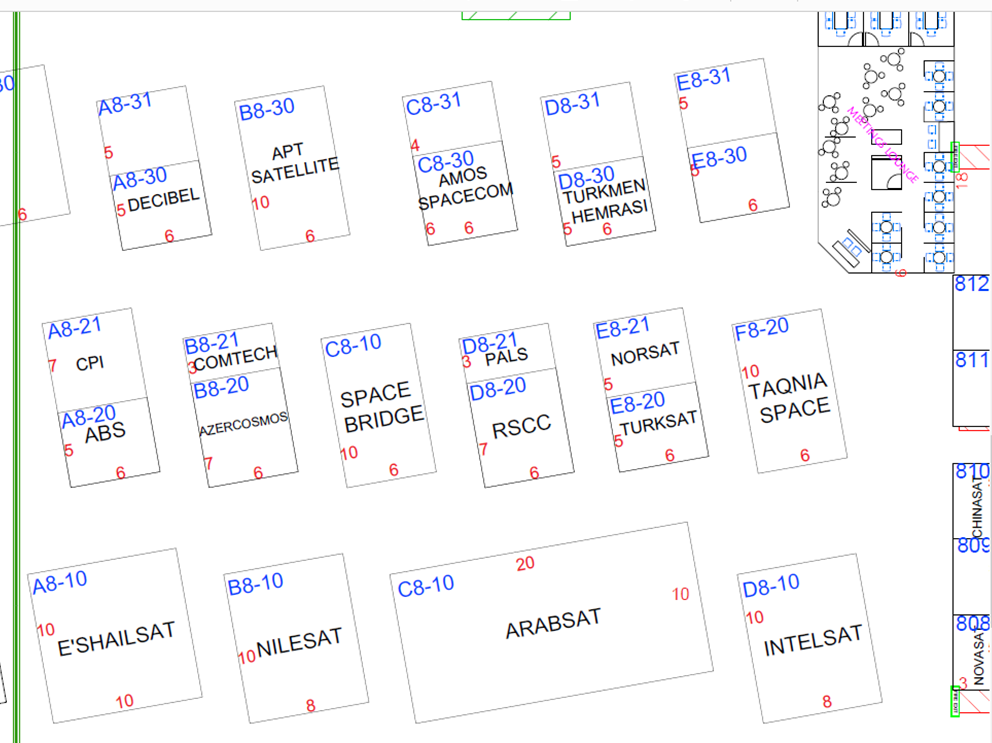 Начальник Службы 								Вдовин А.Ю.ПРИЛОЖЕНИЕ № 2к Договору № __ от  «__» ______ 20___ г.Дизайн-проект стенда ГП КС площадью 42 кв. мПОДПИСИ СТОРОН:Подрядчик:							Заказчик:___________________ /	________/                      ________________ / Волин А.К./ 		М. П.								М. П.ПРИЛОЖЕНИЕ № 3к Договору № ___ от  «___» ______ 20___ г.Смета на выполнение Работ по оборудованию стенда на выставке « CABSAT 2022 » (г. Дубай, ОАЭ)площадь 42 кв. мПОДПИСИ СТОРОН:Подрядчик:							Заказчик:___________________ /______________/	                      __________ /Волин А.К./					М. П.								М. П.Подрядчик:Заказчик:Федеральное государственное унитарное предприятие «Космическая связь» (ГП КС)Юридический адрес: Россия, 115162, г. Москва, ВН.ТЕР.Г. МУНИЦИПАЛЬНЫЙ ОКРУГ ДОНСКОЙ УЛ. ШАБОЛОВКА, Д 37, СТР. 6 ЭТАЖ 1 КОМ. 102. Почтовый адрес: 109289, г. Москва, Николоямский переулок, д.3А, стр.1Тел.: (495) 730-03-87ИНН 7725027605, КПП 997750001Р/с 40502810200020106282в ПАО Сбербанк г. Москва,Кор/с 30101810400000000225БИК 044525225,ОКПО 05472382ОГРН 1027700418723УТВЕРЖДАЮГенеральный директорГП КСА.К. Волин«_____»______________2022 г.«_____»______2022 г.1. Перечень и виды выполняемых работ- Монтаж стенда в павильоне Выставки. Выставочный стенд должен включать стены, ресепшен, информационные стойки, переговорные, подсобные помещения и т.п. – согласно настоящему ТЗ и дизайн-проекту;- Обеспечение подключения электропитания, интернета с доступом для всех стендистов ГП КС, иных необходимых коммуникаций;- Предоставление Заказчику в аренду оборудования стенда (мебели, техники и иных средств оснащения, указанных в п. 5 и п.6 настоящей Таблицы);- Обеспечение ежедневной уборки стенда на период проведения выставки,- Демонтаж элементов экспозиции в павильоне, вывоз и утилизация материалов стенда, вывоз оборудования стенда.2.Требования к оснащениюСтенд должен включать в себя: - закрытую переговорную комнату, - помещение для размещения кухни и для хранения сувениров и рекламных материалов, - открытую переговорную зону, которая одновременно является и зоной проведения интерактивных презентаций, - одну стойку ресепшен (с 2-мя высокими барными стульями), - две вертикальные стойки для рекламно-информационных материалов формата А4.Конфигурация этой зоны зависит от предложенного дизайна, при этом доступ участников выставки на стенд не должен быть ограничен. Открытая зона включает в себя:- 2 стола с 3 комфортабельными элегантными стульями каждый, а также 1 диван, 2 кресла и столик, мусорная корзина.Закрытая переговорная комната: -на 6 - 8 человек со столом и стульями, вешалкой для одежды, блоком электророзеток и мусорной корзиной. В закрытой переговорной зоне на стенах должна быть нанесена графика в фирменном стиле.Двери в помещения не должны выделяться, цвет дверей и дверных косяков не должен отличаться от цвета стен. Двери в подсобные помещения не должны выходить в открытую зону выставочного стенда (возможно в коридор), чтобы с внешней стороны внутренняя часть стенда не просматривалась. Подсобное помещение – кухня включает в себя: - 1 – 2 стеллажа с 4 – 5 полками, вешалка для верхней одежды,- запирающаяся тумба, -холодильник, - капсульная кофемашина (с капсулами- не менее 200 шт.), бумажные стаканы для кофе, сливки, сахар.- диспенсер (холодная/горячая вода) с двумя бутылями воды, - корзина для мусора  - электрическая розетка.На полу выставочного стенда – ковровое покрытие/ламинат/пластик.    Флористика:- обязательная цветочная композиция на каждом столе и на ресепшн,- не менее 2 напольных вазонов с живыми растениями Элементы стенда не должны иметь видимых следов повреждений, сколов, некачественной стыковки – зазоров между элементами конструкции. Все используемые при застройке стенда элементы должны сохранять свою функциональность на всем протяжении работы выставки. При выявлении Заказчиком замечаний в отношении качества и состояния элементов стенда (отслойка, образование потертостей, щели и т.п.) на протяжения периода монтажа и выставки Подрядчик обязан устранить выявленные недочеты.При внутренней разводке электричества на стенде не должны использоваться напольные короба (кабель-каналы), возвышающиеся над поверхностью пола/подиума/стен и других конструкций стендаВсе коммуникации, которые проходят по полу, должны быть спрятаны в подиум.На всех этапах выполнения работ должен осуществляться непрерывный контроль за исполнением заданий Заказчика в требуемые сроки и надлежащего качества.Все необходимые согласования с организатором выставки и администрацией площадки Подрядчик осуществляет самостоятельно за свой счет.3.Техническое и рекламно-информационное наполнение экспозиции-  Жидкокристаллическая панель (далее - Ж.-к. панель) (диагональ не менее 50 дюймов) для демонстрации  фильма с флэш-карты.- 4 – 6 плакатов на жёсткой основе в переговорные комнаты.- электрическая розетка в стойке ресепшн.-  В стоимость оборудования стенда входит оплата точек подвеса (при наличии), подключения и расхода электроэнергии, подключения и оплаты интернета (Wi-Fi – скоростью не менее 100 Мбит/с), предоставления и настройки интернет точки доступа (роутера).4.Общие требования к Подрядчику- Возможность выполнения условий Договора даже при условии запрета на въезд для российских граждан. - Для иностранных компаний обязательное наличие русскоговорящего персонала.Наименованиеед.изм.количествоцена, _____.стоим., ___.ИТОГО:х